UNDERGRADUATE CURRICULUM COMMITTEE (UCC)
PROPOSAL FORM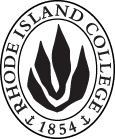 Cover page	scroll over blue text to see further important instructions: please read.ALL numbers in section (A) need to be completed, including the impact ones.C. Program Proposals   complete only what is relevant to your proposal Delete this whole page if the proposal is not revising, creating, deleting or suspending any program.D. SignaturesChanges that affect General Education in any way MUST be approved by ALL Deans and COGE Chair.Changes that directly impact more than one department/program MUST have the signatures of all relevant department chairs, program directors, and relevant dean (e.g. when creating/revising a program using courses from other departments/programs). Check UCC manual 4.2 for further guidelines on whether the signatures need to be approval or acknowledgement.Proposals that do not have appropriate approval signatures will not be considered. Type in name of person signing and their position/affiliation.Send electronic files of this proposal and accompanying catalog copy to curriculum@ric.edu and a printed or electronic signature copy of this form to the current Chair of UCC. Check UCC website for due dates.D.1. Approvals:   required from programs/departments/deans who originate the proposal.  may include multiple departments, e.g., for joint/interdisciplinary proposals. D.2. Acknowledgements: REQUIRED from OTHER PROGRAMS/DEPARTMENTS IMPACTED BY THE PROPOSAL. SIGNATURE DOES NOT INDICATE APPROVAL, ONLY AWARENESS THAT THE PROPOSAL IS BEING SUBMITTED.  CONCERNS SHOULD BE BROUGHT TO THE UCC COMMITTEE MEETING FOR DISCUSSIONA.1. Course or programMinor in Educational StudiesMinor in Educational StudiesMinor in Educational StudiesMinor in Educational StudiesReplacing N/AN/AN/AN/AA.2. Proposal typeProgram:  REVISION Program:  REVISION Program:  REVISION Program:  REVISION A.3. OriginatorLesley BogadHome departmentEducational StudiesEducational StudiesEducational StudiesA.4. Context and Rationale We created this minor as a part of the FSEHD redesign process.  Now that all of our new programs are launched and students are actively declaring the minor, we realize that FNED 101 is not an appropriate course for students who are not going to pursue a full certification program in FSEHD.  This proposal is written to request that FNED 101 be removed from the course requirements. It also gives students an option to take the lesson planning course specific to world languages, WLED 201 Introduction to World Languages Education (4 credits), as an alternative to SED 201 and  SED 202 (2 credits each).We created this minor as a part of the FSEHD redesign process.  Now that all of our new programs are launched and students are actively declaring the minor, we realize that FNED 101 is not an appropriate course for students who are not going to pursue a full certification program in FSEHD.  This proposal is written to request that FNED 101 be removed from the course requirements. It also gives students an option to take the lesson planning course specific to world languages, WLED 201 Introduction to World Languages Education (4 credits), as an alternative to SED 201 and  SED 202 (2 credits each).We created this minor as a part of the FSEHD redesign process.  Now that all of our new programs are launched and students are actively declaring the minor, we realize that FNED 101 is not an appropriate course for students who are not going to pursue a full certification program in FSEHD.  This proposal is written to request that FNED 101 be removed from the course requirements. It also gives students an option to take the lesson planning course specific to world languages, WLED 201 Introduction to World Languages Education (4 credits), as an alternative to SED 201 and  SED 202 (2 credits each).We created this minor as a part of the FSEHD redesign process.  Now that all of our new programs are launched and students are actively declaring the minor, we realize that FNED 101 is not an appropriate course for students who are not going to pursue a full certification program in FSEHD.  This proposal is written to request that FNED 101 be removed from the course requirements. It also gives students an option to take the lesson planning course specific to world languages, WLED 201 Introduction to World Languages Education (4 credits), as an alternative to SED 201 and  SED 202 (2 credits each).We created this minor as a part of the FSEHD redesign process.  Now that all of our new programs are launched and students are actively declaring the minor, we realize that FNED 101 is not an appropriate course for students who are not going to pursue a full certification program in FSEHD.  This proposal is written to request that FNED 101 be removed from the course requirements. It also gives students an option to take the lesson planning course specific to world languages, WLED 201 Introduction to World Languages Education (4 credits), as an alternative to SED 201 and  SED 202 (2 credits each).A.5. Student impactBetter aligns the minor to student needs.Better aligns the minor to student needs.Better aligns the minor to student needs.Better aligns the minor to student needs.Better aligns the minor to student needs.A.6. Impact on other programs N/AN/AN/AN/AN/AA.7. Resource impactFaculty PT & FT: No impact.No impact.No impact.No impact.A.7. Resource impactLibrary:No impact.No impact.No impact.No impact.A.7. Resource impactTechnologyNo impact.No impact.No impact.No impact.A.7. Resource impactFacilities:No impact.No impact.No impact.No impact.A.8. Semester effectiveFall 2021 A.9. Rationale if sooner than next Fall A.9. Rationale if sooner than next FallA.10. INSTRUCTIONS FOR CATALOG COPY:  This single file copy must include ALL relevant pages from the college catalog, and show how the catalog will be revised.  (1) Go to the “Forms and Information” page on the UCC website. Scroll down until you see the Word files for the current catalog. (2) Download ALL catalog sections relevant for this proposal, including course descriptions and/or other affected programs.  (3) Place ALL relevant catalog copy into a single file. Put page breaks between sections and delete any catalog pages not relevant for this proposal. (4) Using the track changes function, revise the catalog pages to demonstrate what the information should look like in next year’s catalog.  (5) Check the revised catalog pages against the proposal form, especially making sure that program totals are correct if adding/deleting course credits. If new copy, indicate where it should go in the catalog. If making related proposals a single catalog copy that includes all is acceptable. Send as a separate file along with this form.A.10. INSTRUCTIONS FOR CATALOG COPY:  This single file copy must include ALL relevant pages from the college catalog, and show how the catalog will be revised.  (1) Go to the “Forms and Information” page on the UCC website. Scroll down until you see the Word files for the current catalog. (2) Download ALL catalog sections relevant for this proposal, including course descriptions and/or other affected programs.  (3) Place ALL relevant catalog copy into a single file. Put page breaks between sections and delete any catalog pages not relevant for this proposal. (4) Using the track changes function, revise the catalog pages to demonstrate what the information should look like in next year’s catalog.  (5) Check the revised catalog pages against the proposal form, especially making sure that program totals are correct if adding/deleting course credits. If new copy, indicate where it should go in the catalog. If making related proposals a single catalog copy that includes all is acceptable. Send as a separate file along with this form.A.10. INSTRUCTIONS FOR CATALOG COPY:  This single file copy must include ALL relevant pages from the college catalog, and show how the catalog will be revised.  (1) Go to the “Forms and Information” page on the UCC website. Scroll down until you see the Word files for the current catalog. (2) Download ALL catalog sections relevant for this proposal, including course descriptions and/or other affected programs.  (3) Place ALL relevant catalog copy into a single file. Put page breaks between sections and delete any catalog pages not relevant for this proposal. (4) Using the track changes function, revise the catalog pages to demonstrate what the information should look like in next year’s catalog.  (5) Check the revised catalog pages against the proposal form, especially making sure that program totals are correct if adding/deleting course credits. If new copy, indicate where it should go in the catalog. If making related proposals a single catalog copy that includes all is acceptable. Send as a separate file along with this form.A.10. INSTRUCTIONS FOR CATALOG COPY:  This single file copy must include ALL relevant pages from the college catalog, and show how the catalog will be revised.  (1) Go to the “Forms and Information” page on the UCC website. Scroll down until you see the Word files for the current catalog. (2) Download ALL catalog sections relevant for this proposal, including course descriptions and/or other affected programs.  (3) Place ALL relevant catalog copy into a single file. Put page breaks between sections and delete any catalog pages not relevant for this proposal. (4) Using the track changes function, revise the catalog pages to demonstrate what the information should look like in next year’s catalog.  (5) Check the revised catalog pages against the proposal form, especially making sure that program totals are correct if adding/deleting course credits. If new copy, indicate where it should go in the catalog. If making related proposals a single catalog copy that includes all is acceptable. Send as a separate file along with this form.A.10. INSTRUCTIONS FOR CATALOG COPY:  This single file copy must include ALL relevant pages from the college catalog, and show how the catalog will be revised.  (1) Go to the “Forms and Information” page on the UCC website. Scroll down until you see the Word files for the current catalog. (2) Download ALL catalog sections relevant for this proposal, including course descriptions and/or other affected programs.  (3) Place ALL relevant catalog copy into a single file. Put page breaks between sections and delete any catalog pages not relevant for this proposal. (4) Using the track changes function, revise the catalog pages to demonstrate what the information should look like in next year’s catalog.  (5) Check the revised catalog pages against the proposal form, especially making sure that program totals are correct if adding/deleting course credits. If new copy, indicate where it should go in the catalog. If making related proposals a single catalog copy that includes all is acceptable. Send as a separate file along with this form.A.10. INSTRUCTIONS FOR CATALOG COPY:  This single file copy must include ALL relevant pages from the college catalog, and show how the catalog will be revised.  (1) Go to the “Forms and Information” page on the UCC website. Scroll down until you see the Word files for the current catalog. (2) Download ALL catalog sections relevant for this proposal, including course descriptions and/or other affected programs.  (3) Place ALL relevant catalog copy into a single file. Put page breaks between sections and delete any catalog pages not relevant for this proposal. (4) Using the track changes function, revise the catalog pages to demonstrate what the information should look like in next year’s catalog.  (5) Check the revised catalog pages against the proposal form, especially making sure that program totals are correct if adding/deleting course credits. If new copy, indicate where it should go in the catalog. If making related proposals a single catalog copy that includes all is acceptable. Send as a separate file along with this form.Old (for revisions only)New/revisedC.1. EnrollmentsC.2. Admission requirementsC.3. Retention requirementsC.4. Course requirements for each program optionFNED 101 – Education for Social Justice (2 credits)FNED 246 – Schooling for Social Justice (4 credits)CEP 215 – Educational Psychology (4 credits)SED 201 – Introduction to Lesson Planning (2 credits) SED 202 – Introduction to Assessment  (2 credits) SPED 333 – Introduction to Special Education (3 credits)TESL 401 – Introduction to Teaching Emergent Bilinguals (4 credits)FNED 246 – Schooling for Social Justice (4 credits)CEP 215 – Educational Psychology (4 credits)SED 201 – Introduction to Lesson Planning (2 credits)           -And-SED 202 – Introduction to Assessment  (2 credits)            -Or-WLED 201 Introduction to World Languages Education (4 credits)SPED 333 – Introduction to Special Education (3 credits)TESL 401 – Introduction to Teaching Emergent Bilinguals (4 credits)C.5. Credit count for each program option2119C.6. Other changes if anyC.7  Program goalsNeeded for all new programsNamePosition/affiliationSignatureDateLesley BogadChair of Educational StudiesLesley Bogad4/14/21Jeannine Dingus-EasonDean of FSEHDJeannine Dingus-Eason4/14/21NamePosition/affiliationSignatureDate